БЕРЕЗНИКОВСКАЯ  ГОРОДСКАЯ ДУМА ПЕРМСКОГО КРАЯVI СОЗЫВРЕШЕНИЕ № 298					Дата принятия 27 сентября 2017 г.Об утверждении Положения о порядке организации и осуществления территориального общественного самоуправления в муниципальном образовании «Город Березники»В соответствии со статьей 27 Федерального закона от 06 октября 2003 г. № 131-ФЗ «Об общих принципах организации местного самоуправления в Российской Федерации», статьей 27 Устава муниципального образования «Город Березники»Березниковская городская Дума РЕШАЕТ:1.Утвердить прилагаемое Положение о порядке организации и осуществления территориального общественного самоуправления в муниципальном образовании «Город Березники» (далее – Положение).2.Опубликовать настоящее решение в официальном печатном издании. 3.Разместить настоящее решение и Положение, указанное в пункте 1 настоящего решения, на официальных сайтах Березниковской городской Думы и Администрации города Березники в информационно-телекоммуникационной сети «Интернет».4.Настоящее решение вступает в силу со дня, следующего за днем его официального опубликования.5.Контроль за исполнением настоящего решения возложить на комиссию по социальному развитию Березниковской городской Думы.ПОЛОЖЕНИЕо порядке организации и осуществления территориального общественного самоуправленияв муниципальном образовании «Город Березники»I. Общие положения1.1.Настоящее Положение разработано в соответствии с Конституцией Российской Федерации, Федеральным законом от 06 октября 2003 г. № 131-ФЗ «Об общих принципах организации местного самоуправления в Российской Федерации», Уставом муниципального образования «Город Березники» и определяет порядок организации и осуществления территориального общественного самоуправления в муниципальном образовании «Город Березники».1.2.Территориальное общественное самоуправление в муниципальном образовании «Город Березники» – самоорганизация граждан по месту их жительства на части территории муниципального образования «Город Березники» для самостоятельного и под свою ответственность осуществления собственных инициатив по вопросам местного значения.1.3.Территориальное общественное самоуправление является формой непосредственного решения гражданами вопросов местного значения на территории муниципального образования «Город Березники».1.4.Территориальное общественное самоуправление в муниципальном образовании «Город Березники» в соответствии с его уставом может являться юридическим лицом и подлежит государственной регистрации в организационно-правовой форме некоммерческой организации.1.5.Уполномоченным органом по вопросам территориального общественного самоуправления является Администрация города Березники в лице управления по связям с общественностью и вопросам внутренней политики администрации города (далее – уполномоченный орган администрации города).II. Правовая основа осуществления территориального общественного самоуправления в муниципальном образовании «Город Березники»2.1.Территориальное общественное самоуправление в муниципальном образовании «Город Березники» (далее – ТОС) осуществляется в соответствии с Конституцией Российской Федерации, федеральным законодательством, законодательством Пермского края, Уставом муниципального образования «Город Березники», муниципальными правовыми актами Березниковской городской Думы (далее – городская Дума), Администрации города Березники (далее – администрация города) и настоящим Положением.2.2.Защита законных прав и интересов ТОС обеспечивается судом в соответствии с действующим законодательством Российской Федерации.2.3.Органы местного самоуправления муниципального образования «Город Березники» обеспечивают необходимые правовые условия для осуществления деятельности территориального общественного самоуправления.III. Принципы территориального общественного самоуправленияв муниципальном образовании «Город Березники»3.1.Осуществление ТОС основывается на принципах:1) законности;2) гласности и учета общественного мнения, учета и реализации воли жителей города;3) соблюдения прав и законных интересов жителей города;4) самостоятельности и ответственности в осуществлении собственных инициатив по вопросам местного значения;5) свободного волеизъявления граждан;6) выборности и подотчетности населению органов территориального общественного самоуправления;7) свободы выбора организационных форм и структуры территориального общественного самоуправления;8) единства общественных начал и профессионализма в работе органов и выборных лиц территориального общественного самоуправления;9) участия населения и его объединений в выработке и реализации решений, рекомендаций, затрагивающих интересы населения соответствующей территории;10) содействия со стороны органов местного самоуправления муниципального образования «Город Березники» в осуществлении территориального общественного самоуправления;11) взаимодействия ТОС с органами местного самоуправления муниципального образования «Город Березники» в осуществлении общих задач и функций;12) сочетания интересов территории, на которой создано территориальное общественное самоуправление, с интересами муниципального образования «Город Березники» и государственными интересами.IV. Право граждан на участие в территориальном общественном самоуправлении в муниципальном образовании «Город Березники»4.1.Граждане Российской Федерации, проживающие на территории муниципального образования «Город Березники», имеют равные права на осуществление территориального общественного самоуправления независимо от пола, расы, национальности, языка, происхождения, имущественного и должностного положения, отношения к религии, убеждений, принадлежности к общественным объединениям.4.2.Правом на участие в органах ТОС обладают граждане Российской Федерации, достигшие шестнадцатилетнего возраста и постоянно или преимущественно проживающие на соответствующей территории муниципального образования «Город Березники», если иное не установлено действующим законодательством Российской Федерации.4.3.Граждане Российской Федерации, проживающие на территории муниципального образования «Город Березники», имеют право:1) учреждать органы территориального общественного самоуправления;2) участвовать в решении вопросов местного значения, отнесенных к ведению территориального общественного самоуправления, посредством участия в собраниях и конференциях граждан, иных формах непосредственной демократии;3) избирать и быть избранными в органы территориального общественного самоуправления;4) обращаться в органы территориального общественного самоуправления с предложениями, жалобами, заявлениями, а также запросами о деятельности органов территориального общественного самоуправления.4.4.Граждане, не проживающие на соответствующей территории муниципального образования «Город Березники», но имеющие на этой территории недвижимое имущество, принадлежащее им на праве собственности, также могут участвовать в работе собраний (конференций) граждан с правом совещательного голоса.4.5.Не имеют права на участие в территориальном общественном самоуправлении граждане, признанные судом недееспособными и имеющие не снятую или непогашенную судимость.4.6.Граждане имеют равные права на осуществление территориального общественного самоуправления как непосредственно, так и через своих представителей, получать полную и достоверную информацию об их деятельности.4.7.Органы территориального общественного самоуправления обязаны обеспечить каждому гражданину, проживающему на соответствующей территории, возможность ознакомления с документами и материалами, а также возможность получения полной и достоверной информации о деятельности территориального общественного самоуправления.4.8.Вопросы, затрагивающие интересы территориального общественного самоуправления, решаются органами местного самоуправления муниципального образования «Город Березники» с участием (по согласованию) представителей территориального общественного самоуправления.4.9.Органы местного самоуправления муниципального образования «Город Березники» обязаны содействовать и не препятствовать гражданам в осуществлении ими полномочий ТОС, если эта деятельность не противоречит требованиям действующего законодательства Российской Федерации.4.10.Защита прав и интересов граждан в осуществлении ими территориального общественного самоуправления обеспечивается в порядке, установленном действующим законодательством Российской Федерации.V. Система территориального общественного самоуправления в муниципальном образовании «Город Березники»5.1.Система ТОС состоит из взаимодополняющих друг друга органов различного уровня, обеспечивающих согласованное решение находящихся в ведении территориального общественного самоуправления вопросов.5.2.Структура, наименование и порядок избрания (формирования) органов, выборных лиц территориального общественного самоуправления определяются уставом территориального общественного самоуправления.5.3.Система ТОС включает в себя собрания, конференции граждан, органы территориального общественного самоуправления.5.4.Структура органов ТОС, их компетенция, порядок избрания, порядок принятия ими решений устанавливаются территориальным общественным самоуправлением самостоятельно в соответствии с настоящим Порядком и отражаются в уставе территориального общественного самоуправления.VI. Границы осуществления территориального общественного самоуправления в муниципальном образовании «Город Березники»6.1.ТОС осуществляется в пределах следующих территорий проживания граждан: многоквартирный жилой дом, группа жилых домов, улица, группа улиц, квартал, группа кварталов и иные территории проживания граждан.6.2.Границы территории, на которой осуществляется территориальное общественное самоуправление, утверждаются городской Думой по предложению жителей, проживающих на соответствующей территории, в порядке, установленном разделом IX настоящего Положения.6.3.Создание ТОС на определенной территории допускается при одновременном соблюдении следующих условий:1) границы территории территориального общественного самоуправления не выходят за пределы территории муниципального образования «Город Березники»;2) территория, на которой осуществляется территориальное общественное самоуправление, не входит в состав другой аналогичной территории;3) на одной территории может быть создано только одно ТОС.6.4.Территории, закрепленные в установленном порядке за организациями, независимо от их организационно-правовой формы и формы собственности (далее – организации), не входят в состав территории, на которой действует территориальное общественное самоуправление.VII. Порядок создания территориального общественного самоуправления в муниципальном образовании «Город Березники»7.1.ТОС создается по инициативе граждан, проживающих на определенной части территории муниципального образования «Город Березники».7.2.В целях учреждения территориального общественного самоуправления граждане, проживающие на соответствующей территории, образуют инициативную группу граждан в количестве не менее пяти человек, постоянно или преимущественно проживающих на соответствующей территории и обладающих правом участвовать в собрании (конференции)  граждан, которая утверждает организационный комитет по учреждению территориального общественного самоуправления (далее –  организационный комитет).7.3.В организационный комитет входят представители инициативной группы граждан соответствующей территории, представители органов местного самоуправления муниципального образования «Город Березники».7.4.Организационный комитет на своем первом заседании большинством голосов членов инициативной группы избирает председателя, который от имени граждан обращается в уполномоченный орган администрации города об оказании содействия в определении границ территориального общественного самоуправления и об учреждении территориального общественного самоуправления.7.5.Организационный комитет действует до момента избрания органов территориального общественного самоуправления.7.6.В обязанности организационного комитета входит:7.6.1.подготовка проекта устава территориального общественного самоуправления;7.6.2.подготовка проекта границ территориального общественного самоуправления;7.6.3.подготовка проекта регламента общего собрания по выборам территориального общественного самоуправления или проекта регламента общих собраний по выборам делегатов конференции граждан;7.6.4.установление численности граждан, проживающих на данной территории;7.6.5.установление сроков, подготовка и проведение собрания (конференции) граждан.7.7.Организационный комитет принимает решение о проведении собрания (конференции) граждан, в случае проведения конференции определяет норму представительства и порядок избрания делегатов конференции. После принятия указанных решений организационный комитет информирует об этом уполномоченный орган администрации города, обращается в уполномоченный орган администрации города с предложением об установлении границ территории, на которой будет осуществляться территориальное общественное самоуправление.7.8.Заседания организационного комитета проводятся открыто и гласно, решения принимаются простым большинством голосов и оформляются протоколом.VIII. Полномочия территориального общественного самоуправленияв муниципальном образовании «Город Березники»8.1.В целях представления интересов граждан, проживающих на соответствующей территории, территориальное общественное самоуправление вправе:8.1.1.разрабатывать и принимать программы развития своей территории с учетом программ комплексного развития муниципального образования «Город Березники»;8.1.2.вносить в установленном порядке в органы местного самоуправления муниципального образования «Город Березники» предложения в планы и программы экономического и социального развития территории муниципального образования «Город Березники»;8.1.3.проводить на своей территории исследования общественного мнения по наиболее важным вопросам местного значения, затрагивающим интересы жителей территории;8.1.4.совместно с органами местного самоуправления муниципального образования «Город Березники» осуществлять меры по социальной защите жителей территории;8.1.5.оказывать содействие органам охраны общественного порядка, получать необходимую для своей работы информацию у представителей органов общественного порядка, организовывать участие граждан в охране общественного порядка;8.1.6.участвовать в общественном контроле;8.1.7.вносить предложения в органы местного самоуправления муниципального образования «Город Березники по переименованию улиц и площадей, объявлению памятниками истории, культуры объектов, находящихся на территории общественного самоуправления;8.1.8.принимать участие совместно с уполномоченными на это органами в осуществлении контроля за соблюдением норм и правил по землепользованию, в сфере строительства, торговли, общественного питания, бытового и иного обслуживания населения, иным вопросам, имеющим значение для территории общественного самоуправления;8.1.9.организовывать участие граждан в работе по обеспечению сохранности жилого фонда, благоустройству и озеленению территории;8.1.10.принимать меры по организации досуга граждан, проведению культурно-массовых и спортивных мероприятий по месту жительства, развитию народного творчества;8.1.11.содействовать развитию дошкольного воспитания, внешкольной образовательной деятельности и работе клубов по месту жительства;8.1.12.организовывать общественные работы на территории, включая оплачиваемые, в пределах средств, находящихся в распоряжении органов территориального общественного самоуправления;8.1.13.вносить предложения в соответствующие органы о привлечении к административной ответственности должностных лиц и граждан, совершивших административные правонарушения;8.1.14.вносить предложения органам местного самоуправления муниципального образования «Город Березники» по вопросам деятельности организаций, а также работы отдельных специалистов в сферах торговли, жилищно-коммунального хозяйства, бытового обслуживания населения территории;8.1.15.вносить предложения об улучшении работы общественного пассажирского транспорта;8.1.16.вносить предложения в органы местного самоуправления муниципального образования «Город Березники» по созданию комиссий для изучения состояния дел по различным вопросам жизнедеятельности территории;8.1.17.направлять в органы местного самоуправления муниципального образования «Город Березники» обращения по вопросам, затрагивающим интересы граждан, проживающих на  территории;8.1.18.вносить в органы местного самоуправления муниципального образования «Город Березники» проекты муниципальных правовых актов, подлежащие обязательному рассмотрению этими органами и должностными лицами местного самоуправления муниципального образования «Город Березники», к компетенции которых отнесено принятие указанных актов, в установленном действующим законодательством Российской Федерации порядке;8.1.19.осуществлять хозяйственную деятельность по благоустройству территории, иную хозяйственную деятельность, направленную на удовлетворение социально-бытовых потребностей граждан, проживающих на соответствующей территории, в соответствии с целями, предусмотренными уставом территориального общественного самоуправления;8.1.20.осуществлять другие инициативы, затрагивающие интересы граждан, проживающих на соответствующей территории, не противоречащие действующему законодательству Российской Федерации и предусмотренные уставом территориального общественного самоуправления;8.1.21.создавать коммерческие и некоммерческие организации для осуществления своих уставных целей;8.1.22.осуществлять общественный контроль за содержанием жилищного фонда и качеством санитарной уборки территории;8.1.23.защищать права и законные интересы граждан, проживающих на соответствующей территории;8.1.24.привлекать на добровольной основе средства граждан и организаций для развития социальной инфраструктуры территории;8.1.25.организовывать акции милосердия и благотворительности, оказывать содействие в проведении таких акций благотворительным фондам, гражданам и их объединениям, вправе участвовать в распределении гуманитарной помощи.8.2.Администрация города вправе определять сферы совместного ведения, круг вопросов, для решения которых требуется согласие территориального общественного самоуправления.8.3.Территориальное общественное самоуправление, являющееся юридическим лицом, имеет право также на:8.3.1.создание объектов коммунально-бытового назначения на территории территориального общественного самоуправления в соответствии с действующим законодательством Российской Федерации за счет собственных средств, добровольных взносов, пожертвований юридических и физических лиц;8.3.2.осуществление функций заказчика по строительным и ремонтным работам, производимым за счет собственных средств на объектах территориального общественного самоуправления;8.3.3.определение в соответствии со своим уставом штата и порядка оплаты труда работников органов территориального общественного самоуправления;8.3.4.осуществление иных полномочий, предусмотренных действующим законодательством Российской Федерации, Уставом муниципального образования «Город Березники», уставом территориального общественного самоуправления.IX. Установление границ территориального общественного самоуправления в муниципальном образовании «Город Березники»9.1.Границы ТОС устанавливаются решением городской Думы.9.2.Для утверждения границ территориального общественного самоуправления организационный комитет направляет в уполномоченный орган администрации города следующие документы:1) заявление, подписанное председателем организационного комитета;2) протокол первого заседания организационного комитета;3) список членов организационного комитета с указанием даты рождения, паспортных данных и места жительства каждого члена организационного комитета;4) согласие на обработку персональных данных членов организационного комитета;5) план-схему территории с описанием границ ТОС.9.3.Уполномоченный орган администрации города в течение месяца со дня регистрации заявления проверяет полноту и правильность представленных документов и готовит проект решения городской Думы об установлении границ ТОС.Проект решения городской Думы об установлении границ ТОС вносится на рассмотрении городской Думы в порядке, установленном регламентом городской Думы, утвержденным решением городской Думы от 27.12.2005 № 54.9.4.Решение городской Думы об установлении границ ТОС подлежит обязательному официальному опубликованию.9.5.После установления границ ТОС соответствующей территории организационный комитет не позднее чем за 10 дней извещает граждан, проживающих на этой территории, органы местного самоуправления муниципального образования «Город Березники» о дате, месте, времени проведения собрания (конференции) граждан.Х. Устав территориального общественного самоуправления10.1.Устав территориального общественного самоуправления является основным учредительным документом территориального общественного самоуправления, обеспечивающим организационно-распорядительные функции по реализации собственных инициатив граждан, а также участие граждан в решении вопросов местного значения.Устав территориального общественного самоуправления должен соответствовать действующему законодательству Российской Федерации, Пермского края, Уставу муниципального образования «Город Березники», муниципальным правовым актам органов местного самоуправления муниципального образования «Город Березники», настоящему Положению.Устав принимается на собрании или конференции граждан (собрании делегатов) не менее чем двумя третями голосов участников собрания или конференции граждан (собрания делегатов).10.2.В уставе территориального общественного самоуправления устанавливаются:10.2.1.территория, на которой оно осуществляется;10.2.2.цели, задачи, формы и основные направления деятельности территориального общественного самоуправления;10.2.3.порядок формирования, прекращения полномочий, права и обязанности, срок полномочий органов территориального общественного самоуправления;10.2.4.порядок принятия решений;10.2.5.порядок приобретения имущества, а также порядок пользования и распоряжения указанным имуществом и денежными средствами;10.2.6.порядок прекращения осуществления территориального общественного самоуправления.XI. Порядок регистрации уставов территориального общественного самоуправления без образования юридического лица11.1.Устав территориального общественного самоуправления без образования юридического лица представляется органом территориального общественного самоуправления на регистрацию в уполномоченный орган администрации города в течение 10 дней со дня его принятия.11.2.Для регистрации устава территориального общественного самоуправления представляются в двух экземплярах следующие документы:11.2.1.устав территориального общественного самоуправления;11.2.2.протокол собрания, конференции граждан, на которых был принят устав территориального общественного самоуправления.Устав территориального общественного самоуправления представляется с пронумерованными и прошитыми страницами.11.3.Для регистрации изменений в устав территориального общественного самоуправления в порядке, предусмотренном пунктами 11.1 и 11.2 настоящего раздела, в уполномоченный орган администрации города представляются в двух экземплярах:11.3.1.новая редакция положений устава территориального общественного самоуправления с внесенными в них изменениями;11.3.2.протокол собрания, конференции граждан, на которых было принято решение о внесении изменений в устав территориального общественного самоуправления.11.4.Все вышеуказанные документы для регистрации устава представляются с сопроводительным письмом, подписанным органом территориального общественного самоуправления.11.5.Регистрация уставов территориального общественного самоуправления и изменений в них осуществляется уполномоченным органом администрации города в порядке, установленном муниципальным правовым актом администрации города.XII. Собрания или конференции граждан12.1.Собрание, конференция граждан являются высшими органами территориального общественного самоуправления.12.2.Собрание граждан по вопросам создания (учреждения) и осуществления территориального общественного самоуправления считается правомочным, если в нем принимает участие не менее одной трети жителей соответствующей территории, достигших16-летнего возраста.Конференция граждан по вопросам создания (учреждения) и осуществления территориального общественного самоуправления считается правомочной, если в ней принимает участие не менее двух третей избранных на собраниях граждан-делегатов, представляющих не менее одной трети жителей соответствующей территории, достигших 16-летнего возраста.12.3.Участники собрания (конференции) избирают из своего состава председательствующего, секретаря и контрольно-счетную комиссию по подсчету голосов в составе не менее трех человек.12.4.Собрание (конференция) по вопросам создания (учреждения) территориального общественного самоуправления рассматривает вопросы:1) о принятии устава территориального общественного самоуправления с указанием границ территориального общественного самоуправления;2) о создании территориального общественного самоуправления;3) об избрании органов территориального общественного самоуправления с указанием срока их полномочий;4) о полномочиях председателя органа территориального общественного самоуправления.12.5.В ходе собрания (конференции) ведется протокол, который подписывается председательствующим и секретарем. К протоколу прилагается список участников собрания (конференции) граждан. Протокол хранится в соответствующем территориальном общественном самоуправлении.12.6.Представители органов местного самоуправления муниципального образования «Город Березники» вправе участвовать в собрании (конференции) граждан по вопросам создания (учреждения) территориального общественного самоуправления с правом совещательного голоса, а также входить в состав контрольно-счетной комиссии.XIII. Порядок подготовки к проведению собраний (конференций) граждан13.1.Собрание (конференция) граждан соответствующего территориального общественного самоуправления созывается органом территориального общественного самоуправления.13.2.Инициатива созыва собрания (конференции) граждан может исходить от органа территориального общественного самоуправления, главы города Березники (далее – глава города), депутата городской Думы, избранного по избирательному округу, в границах которого осуществляется территориальное общественное самоуправление, а также от жителей соответствующей территории в количестве не менее пяти процентов от общего количества жителей, проживающих на территории осуществления территориального общественного самоуправления и достигших16-летнего возраста.13.3.Орган территориального общественного самоуправления обязан рассмотреть поступившую инициативу в течение 10 календарных дней с даты получения и принять решение о проведении собрания или конференции граждан или об отказе в их проведении. Решение об отказе в проведении собрания или конференции граждан может быть принято только в случае, если ни один из вопросов, предлагаемых к обсуждению, не относится к компетенции собрания (конференции) граждан.13.4.Орган или лицо, созывающие собрание, конференцию граждан, письменно, в срок не позднее 10 календарных дней до дня проведения собрания, конференции граждан уведомляют уполномоченный орган администрации города, депутата городской Думы, избранного по избирательному округу, в границах которого осуществляется территориальное общественное самоуправление. Указанная информация о дате, месте и времени проведения собрания, конференции граждан доводится до жителей соответствующей территории, достигших 16-летнего возраста.В случае, если орган территориального общественного самоуправления в установленном порядке не сформирован, или его полномочия истекли, или в указанный срок орган территориального общественного самоуправления не принял решения по поступившей инициативе, в том числе из-за отсутствия кворума, то решение о созыве собрания (конференции) граждан соответствующей территории осуществления территориального общественного самоуправления принимается главой города.13.5.Решение о проведении собрания или конференции граждан (собрание делегатов) по образованию территориального общественного самоуправления принимается в зависимости от числа жителей, проживающих на территории создаваемого общественного самоуправления. При численности жителей, проживающих на указанной территории, менее 500 человек проводится собрание граждан, более 500 человек – конференция граждан (собрание делегатов).13.6.Рекомендуемые нормы представительства по выборам делегатов на конференцию граждан (собрание делегатов) при количестве проживающих на территории создаваемого территориального общественного самоуправления составляет:от 500 до 2000 человек – один делегат от 50 граждан;от 2000 до 3000 человек – один делегат от 80 граждан;от 3000 до 5000 человек – один делегат от 120 граждан;свыше 5000 человек – один делегат от 200 граждан;в случае создания территориального общественного самоуправления на территории малоэтажной индивидуальной застройки норма представительства по выборам делегатов на конференцию граждан (собрание делегатов) должна составлять один делегат не менее чем от 10 и не более чем от 30 домовладений.13.7.Делегаты для участия в работе конференции выдвигаются от жителей подъездов, домов, дворов, кварталов, улиц и избираются на соответствующих собраниях жителей. При отсутствии кворума допускается избрание делегатов по результатам сбора подписей жителей. При принятии решения путем сбора подписей формулировки вопросов, период сбора подписей утверждаются собранием инициативной группы, органом территориального общественного самоуправления, оформляются протоколом. При этом жители должны быть проинформированы о данном собрании, его результатах и им должна быть предоставлена возможность участия в этом собрании.13.8.Орган, лицо, инициативная группа, инициировавшие проведение собрания по выдвижению делегатов, могут назначать ответственных за проведение данного собрания. В случае назначения конференции главой города, глава города поручает проведение собраний жителей по выдвижению делегатов на конференцию и проведение конференции в установленном порядке лицу, проживающему в границах территории осуществления территориального общественного самоуправления, или иному гражданину.Протокол данного собрания хранится в органе территориального общественного самоуправления.13.9.Делегаты для участия в работе конференции выдвигаются от жителей подъездов, домов, дворов, кварталов, улиц и избираются на соответствующих собраниях. Делегаты конференции могут избираться собранием жителей в форме заочного голосования (опросным путем).При проведении собрания в форме заочного голосования в опросный лист в алфавитном порядке включаются все выдвинутые кандидаты. Жители ставят свою подпись с указанием фамилии, имени, отчества (последнее – при наличии), адреса проживания напротив фамилии кандидата, за которого они отдают свой голос.Делегатом конференции признается кандидат, набравший наибольшее число голосов жителей, принявших участие в голосовании.Глава города вправе направить своего наблюдателя за процедурой выборов делегатов.13.10.Собрание жителей по выдвижению делегатов для участия в конференции правомочно (имеет кворум), если в нем принимает участие не менее 1/3 жителей соответствующей территории, достигших шестнадцатилетнего возраста. Избранным делегатом для участия в конференции считается кандидат, который получил наибольшее число голосов жителей, принявших участие в собрании.При выдвижении делегатов (по результатам сбора подписей в поддержку кандидатов в делегаты) избранным делегатом считается кандидат, в поддержку которого подано более 1/3 голосов от числа жителей соответствующей территории, имеющих право на участие в собрании по выдвижению делегатов.13.11.Срок полномочий делегатов конференции должен соответствовать сроку полномочий членов совета территориального общественного самоуправления.13.12.Орган или лицо, инициативная группа, созывающие собрание, конференцию граждан, обязаны оповестить жителей о дате, месте и времени проведения собрания, конференции жителей и предлагаемой повестке дня собрания, конференции.13.13.Орган территориального общественного самоуправления в течение месяца со дня проведения собрания (конференции) граждан доводит до сведения жителей соответствующей территории информацию о принятых на собрании (конференции) граждан решениях.13.14.Собрание, конференция граждан должны быть проведены не позднее 30 календарных дней с момента принятия решения о созыве собрания (конференции).XIV. Вопросы, относящиеся к компетенции собрания (конференции) граждан14.1.Компетенция собрания (конференции) граждан определяется уставом территориального общественного самоуправления. К исключительной компетенции собрания (конференции) граждан относится:14.1.1.установление структуры органов территориального общественного самоуправления;14.1.2.принятие устава территориального общественного самоуправления, внесение в него изменений;14.1.3.избрание органов территориального общественного самоуправления;14.1.4.определение основных направлений деятельности территориального общественного самоуправления;14.1.5.утверждение сметы доходов и расходов территориального общественного самоуправления и отчета о ее исполнении;14.1.6.рассмотрение и утверждение отчетов о деятельности органов территориального общественного самоуправления.14.2.Собрания (конференции) граждан вправе решать и другие вопросы, относящиеся к предметам ведения территориального общественного самоуправления, если решение этих вопросов не отнесено уставом территориального общественного самоуправления к компетенции иных органов территориального общественного самоуправления.XV. Органы территориального общественного самоуправления15.1.Органы территориального общественного самоуправления (советы, комитеты и иные) – постоянно действующие исполнительные органы территориального общественного самоуправления, избираемые на собрании (конференции) граждан, осуществляющие организационно-распорядительные функции по реализации собственных инициатив граждан по решению вопросов местного значения в период между собраниями, конференциями граждан.Собрание (конференция) граждан избирает членов органов территориального общественного самоуправления в количестве не менее трёх человек, получив предварительно их согласие.15.2.В состав органа территориального общественного самоуправления избираются граждане, постоянно или преимущественно проживающие в границах его территории и достигшие шестнадцатилетнего возраста, представители общественных объединений, некоммерческих организаций, действующих на соответствующей территории, и иные лица.Избранными в состав органа территориального общественного самоуправления считаются граждане, получившие большинство голосов на собрании или конференции граждан, осуществляющих территориальное общественное самоуправление.15.3.Орган территориального общественного самоуправления подотчетен собранию или конференции граждан, осуществляющих территориальное общественное самоуправление, и отчитывается на собрании или конференции граждан не реже одного раза в год. Срок полномочий органа территориального общественного самоуправления определяется уставом территориального общественного самоуправления, но не может быть более 5 лет.В случае если ежегодные собрание или конференция граждан не проведены в течение месяца по истечении календарного года с момента предыдущего собрания или конференции граждан, глава города назначает срок и место проведения собрания или конференции граждан, определяет ответственных за их подготовку и проведение.Досрочное прекращение полномочий членов органов территориального общественного самоуправления, изменение состава органов территориального общественного самоуправления осуществляется по решению собрания (конференции) граждан, принимаемому простым большинством голосов от общего числа присутствующих. Прекращение полномочий члена органа территориального общественного самоуправления по собственному желанию утверждается решением органа территориального общественного самоуправления.15.4.Полномочия органа территориального общественного самоуправления определяются уставом территориального общественного самоуправления.В пределах полномочий, определенных уставом территориального общественного самоуправления, орган территориального общественного самоуправления:15.4.1.представляет интересы населения, проживающего на соответствующей территории;15.4.2.обеспечивает исполнение решений, принятых на собраниях и конференциях граждан;15.4.3.может осуществлять хозяйственную деятельность по благоустройству территории, иную хозяйственную деятельность, направленную на удовлетворение социально-бытовых потребностей граждан, проживающих на соответствующей территории, как за счет средств указанных граждан, так и на основании договора между органами территориального общественного самоуправления и органами местного самоуправления муниципального образования «Город Березники» с использованием средств бюджета города Березники (далее – местный бюджет);15.4.4.вправе вносить в органы местного самоуправления муниципального образования «Город Березники» проекты муниципальных правовых актов, подлежащие обязательному рассмотрению этими органами и должностными лицами органов местного самоуправления муниципального образования «Город Березники», к компетенции которых отнесено принятие указанных актов.XVI. Контрольно-ревизионный орган территориального общественного самоуправления16.1.Контроль финансово-хозяйственной деятельности территориального общественного самоуправления осуществляет ревизор или ревизионная комиссия (в составе не менее трёх человек) территориального общественного самоуправления, избираемые собранием (конференцией) граждан на срок полномочий органов территориального общественного самоуправления.16.2.Ревизор (ревизионная комиссия) подотчетен только собранию (конференции) граждан. Ревизором (членом ревизионной комиссии) не может быть лицо, избранное членом органа территориального общественного самоуправления.16.3.Проверка (ревизия) финансово-хозяйственной деятельности органа территориального общественного самоуправления осуществляется по итогам деятельности этого органа за год, а также в другое время по решению собрания (конференции) граждан.16.4.Председатель, члены органа территориального общественного самоуправления и штатные работники обязаны по требованию ревизора (члена ревизионной комиссии) представлять всю необходимую информацию для проведения ревизионных проверок.16.5.О результатах проведения ревизионных проверок ревизор (ревизионная комиссия) докладывает органу территориального общественного самоуправления и собранию (конференции) граждан.16.6.Гражданам должна быть предоставлена возможность ознакомления с актом ревизии.XVII. Экономическая деятельностьтерриториального общественного самоуправления17.1.Территориальное общественное самоуправление, зарегистрированное без образования юридического лица, может иметь:17.1.1.денежные средства и имущество, создаваемое или приобретаемое за счет собственных средств, на иных законных основаниях;17.1.2.средства, передаваемые органами местного самоуправления муниципального образования «Город Березники» на основании договоров, заключаемых в соответствии с действующим законодательством Российской Федерации;17.1.3.средства, передаваемые иными лицами.17.2.Территориальное общественное самоуправление, зарегистрированное в качестве юридического лица, вправе:17.2.1.создавать в установленном порядке организации, удовлетворяющие потребности населения в товарах и услугах;17.2.2.выступать заказчиком на выполнение работ по благоустройству территории и коммунальному обслуживанию населения, строительству и ремонту жилищного фонда, объектов социальной инфраструктуры с использованием собственных финансовых ресурсов;17.2.3.кооперировать на добровольной основе средства населения, организаций для финансирования целевых социальных программ;17.2.4.участвовать собственными ресурсами в создании и деятельности финансово-кредитных учреждений на акционерной или паевой основе;17.2.5.организовывать иную экономическую деятельность, не запрещенную действующим законодательством Российской Федерации, с целью удовлетворения социально-экономических потребностей населения;17.2.6.определять в соответствии со своим уставом штаты, порядок назначения и оплаты труда работников создаваемых организаций.XVIII. Денежные средства территориального общественного самоуправления18.1.Денежные средства территориального общественного самоуправления состоят из собственных, заемных средств, а также средств, передаваемых ему органами местного самоуправления муниципального образования «Город Березники» на основании соглашений о финансировании.Собственные финансовые средства образуются за счет доходов от экономической деятельности территориального общественного самоуправления, добровольных взносов и пожертвований юридических и физических лиц, а также других поступлений.18.2.Выделение бюджетных денежных средств территориальному общественному самоуправлению осуществляется в соответствии с действующим законодательством Российской Федерации.Порядок выделения денежных средств территориальному общественному самоуправлению из местного бюджета определяется муниципальным правовым актом администрации города.18.3.Территориальное общественное самоуправление самостоятельно использует имеющиеся в его распоряжении денежные средства в соответствии с уставными целями и программой социально-экономического развития города Березники, муниципальными программами, если иной порядок использования финансирования не установлен соответствующим соглашением.Денежные средства территориального общественного самоуправления не могут распределяться между жителями, членами органов территориального общественного самоуправления и используются исключительно для достижения целей деятельности территориального общественного самоуправления или благотворительных целей.18.4.Орган территориального общественного самоуправления подконтролен органам местного самоуправления муниципального образования «Город Березники» в части использования переданных ему бюджетных средств.Органы местного самоуправления муниципального образования «Город Березники» контролируют поступление и использование бюджетных средств, переданных органам территориального общественного самоуправления на выполнение их деятельности.XIX. Взаимоотношения органов местного самоуправления муниципального образования «Город Березники» и территориального общественного самоуправления19.1.Органы местного самоуправления муниципального образования «Город Березники» в рамках своей компетенции:19.1.1.оказывают содействие населению в реализации права на территориальное общественное самоуправление;19.1.2.оказывают помощь инициативным группам жителей в проведении собраний, конференций граждан;19.1.3.разрабатывают нормативные правовые акты, устанавливающие общие принципы организации и деятельности территориального общественного самоуправления;19.1.4.участвуют в работе конференций и собраний органов территориального общественного самоуправления;19.1.5.оказывают организационную и методическую помощь органам и выборным лицам территориального общественного самоуправления;19.1.6.контролируют поступление и использование бюджетных средств, переданных органам территориального общественного самоуправления на выполнение их деятельности;19.1.7.наделяют органы территориального общественного самоуправления отдельными полномочиями по решению вопросов местного значения;19.1.8.устанавливают льготы по налогам и сборам для органов территориального общественного самоуправления, имеющих статус юридического лица;19.1.9.создают необходимые условия для становления и развития системы территориального общественного самоуправления и содействуют его органам в осуществлении их полномочий;19.1.10.информируют органы и выборных лиц территориального общественного самоуправления о планируемых и принятых решениях органов местного самоуправления муниципального образования «Город Березники», затрагивающих интересы жителей соответствующей территории;19.1.11.осуществляют другие полномочия в соответствии с действующим законодательством Российской Федерации, Пермского края, муниципальными нормативными правовыми актами органов местного самоуправления муниципального образования «Город Березники» и настоящим Положением.19.2.Представители органов ТОС вправе принимать участие в работе органов местного самоуправления муниципального образования «Город Березники» при рассмотрении вопросов, затрагивающих интересы населения территории, на которой действует орган ТОС.19.3.Вмешательство органов и должностных лиц органов местного самоуправления муниципального образования «Город Березники» в деятельность территориального общественного самоуправления, осуществляемую в пределах компетенции территориального общественного самоуправления, недопустимо, за исключением случаев, предусмотренных действующим законодательством Российской Федерации.19.4.Представители органов ТОС представляют в органы местного самоуправления муниципального образования «Город Березники» отчеты о проделанной работе и о планируемых решениях, затрагивающих интересы жителей соответствующей территории в порядке, определяемом муниципальным правовым актом администрации города.Глава города БерезникиС.П.ДьяковПредседатель Березниковской городской Думы  Э.В.СмирновУТВЕРЖДЕНОрешением Березниковской городской Думыот 27.09.2017 № 298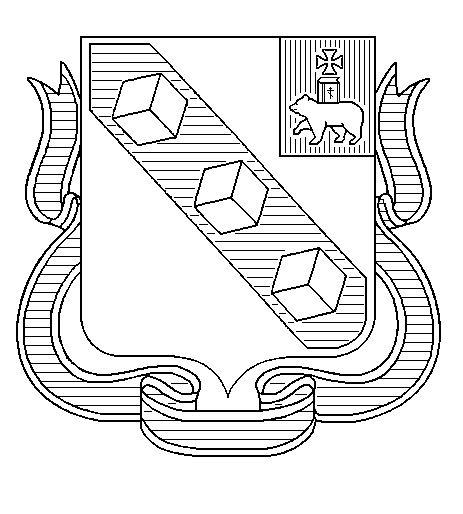 